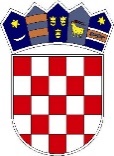           REPUBLIKA HRVATSKA 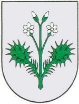           ZAGREBAČKA ŽUPANIJA          OPĆINA DUBRAVICA Na temelju članka 37. Zakona o koncesijama (»Narodne novine« broj 69/17, 107/20) i članka 21. Statuta Općine Dubravica („Službeni glasnik Općine Dubravica“ br. 01/2021) u postupku davanja koncesije za obavljanje dimnjačarskih poslova na području Općine Dubravica, koji je započeo danom slanja Obavijesti o namjeri davanja koncesije u EOJN RH (broj objave 2024/S K01-0000016), Općinsko vijeće Općine Dubravica na 19. sjednici održanoj dana 23. travnja 2024. godine donijelo jeO D L U K U o davanju koncesije za obavljanje dimnjačarskih poslova na području Općine DubravicaČlanak 1.Općina Dubravica (u daljnjem tekstu: davatelj koncesije) dodjeljuje koncesiju za obavljanje dimnjačarskih poslova na području Općine Dubravica ponuditelju DIMNJAČAR, uslužni obrt, vl. Marko Pogačić, Radakovo 198, Kraljevec na Sutli (u daljnjem tekstu: koncesionar).  Članak 2.Priroda i opseg koncesije podrazumijeva obavljanje dimnjačarskih poslova kako slijedi:provjera ispravnosti i funkcioniranja dimnjaka i uređaja za loženje,obavljanje redovnih i izvanrednih pregleda dimnjaka i uređaja za loženje,čišćenje dimnjaka i uređaja za loženje,spaljivanje i vađenje čađe iz dimnjaka i uređaja za loženje,poduzimanje mjera za sprječavanje opasnosti od požara, eksplozija, trovanja, te zagađivanja zraka, kako ne bi nastupile štetne posljedice zbog neispravnosti dimnjaka i uređaja za loženje.Članak 3.Područje obavljanja koncesije je područje Općine Dubravica.Članak 4.Koncesija se daje na rok od 5 (pet) godina računajući od dana potpisa ugovora. Članak 5.Obveza davatelja koncesije je nadzor sa svrhom osiguranja uredne provedbe ugovora o koncesiji.Obveza koncesionara je obavljanje poslova koji su predmet koncesije na način i u skladu sa odredbama Zakona o koncesijama, odredbama Odluke o obavljanju dimnjačarskih poslova na području Općine Dubravica, kao i svih njihovih naknadnih izmjena tijekom razdoblja trajanja koncesije.  Članak 6.Naknada za koncesiju utvrđuje se u visini od 2.050,00 eura za razdoblje od 5 godina trajanja Ugovora, odnosno u visini 410,00 eura godišnje. Za koncesiju se plaća godišnja naknada Općini Dubravica. Naknada za koncesiju uplaćuje se dva puta godišnje, u dva jednaka obroka od kojih prvi dospijeva na naplatu do 15. lipnja, a drugi do 15. prosinca godine za koju se naknada za koncesiju plaća.Članak 7.Koncesionar je dužan naplaćivati pruženu uslugu prema cijenama iz cjenika priloženog uz ponudu. Cijenu usluge plaća korisnik usluge izravno koncesionaru na temelju ispostavljenog računa. Koncesionar je dužan pri svakoj promjeni cijene usluge pribaviti prethodnu suglasnost načelnika Općine Dubravica, sukladno važećim odredbama Zakona o komunalnom gospodarstvu. Članak 8.Davatelj koncesije i koncesionar sklopiti će ugovor o koncesiji najkasnije u roku od 10 dana nakon isteka roka mirovanja, koji iznosi 15 dana od dana dostave ove Odluke ponuditelju. Članak 9.U svrhu jamstva naplate naknade za koncesiju te naknade štete koja može nastati zbog neispunjenja obveza iz ugovora o koncesiji, Koncesionar se obvezuje davatelju koncesije pri potpisivanju ugovora dostaviti bjanko zadužnicu sa javnobilježnički ovjerenim potpisom osobe ovlaštene za zastupanje na iznos od 5.000,00 eura, a Davatelj koncesije će navedenu zadužnicu vratiti Koncesionaru po isteku ugovora o koncesiji. Umjesto bjanko zadužnice koncesionar može uplatiti novčani polog.Članak 10.Ovlašćuje se načelnik Općine Dubravica da na temelju ove Odluke, s koncesionarom zaključi ugovor o koncesiji kojim će se utvrditi međusobna prava i obveze davatelja koncesije i koncesionara.Članak 11.Ova Odluka stupa na snagu osmog dana od dana objave u Službenom glasniku Općine Dubravica.OPĆINSKO VIJEĆE OPĆINE DUBRAVICAKLASA: 024-02/24-01/5URBROJ: 238-40-02-24-7Dubravica, 23. travanj 2024. godine							               PREDSJEDNIK 								      Ivica StiperskiObrazloženjeNa temelju Zakona o koncesijama i Zakona o komunalnom gospodarstvu, proveden je postupak davanja koncesije za obavljanje dimnjačarskih poslova na području Općine Dubravica.U Elektroničkom oglasniku javne nabave RH pod brojem 2024/S K01-0000016 objavljena je dana 23.2.2024. godine Obavijest o namjeri davanja koncesije za obavljanje dimnjačarskih poslova na području Općine Dubravica.Rok za podnošenje ponuda je bio  26.3.2024. do 11,00 h.Stručno povjerenstvo je istodobno s istekom roka za dostavu ponuda otvorilo jedinu ponudu koja je pristigla u roku, ponuditelja DIMNJAČAR, uslužni obrt, vl. Marko Pogačić, Radakovo 198, Kraljevec na Sutli; o čemu je sastavljen Zapisnik o otvaranju ponuda. Pregledom i ocjenom ponude, o čemu je sastavljen Zapisnik o pregledu i ocjeni ponuda, utvrđeno je da je pristigla ponuda ponuditelja DIMNJAČAR, uslužni obrt, vl. Marko Pogačić, Radakovo 198, Kraljevec na Sutli valjana. Budući da je ponuditelj DIMNJAČAR, uslužni obrt, vl. Marko Pogačić, Radakovo 198, Kraljevec na Sutli jedini ponuditelj i da ispunjava sve uvjete određene dokumentacijom za nadmetanje, njegova ponuda je ocijenjena kao ekonomski najpovoljnija.Stručno povjerenstvo uputilo je prijedlog Općinskom vijeću Općine Dubravica da prihvati ponudu ponuditelja DIMNJAČAR, uslužni obrt, vl. Marko Pogačić, Radakovo 198, Kraljevec na Sutli te da se donese Odluka o davanju koncesije za obavljanje dimnjačarskih poslova na području Općine Dubravica.Temeljem navedenoga, a na prijedlog Stručnog povjerenstva za davanje koncesije za obavljanje dimnjačarskih poslova na području Općine Dubravica, utvrđuje se da je najpovoljniji ponuditelj DIMNJAČAR, uslužni obrt, vl. Marko Pogačić, Radakovo 198, Kraljevec na Sutli te je stoga odlučeno kao u izreci ove Odluke.Uputa o pravnom lijekuŽalba se izjavljuje Državnoj komisiji za kontrolu postupaka javne nabave, u pisanom obliku. Žalba se dostavlja elektroničkim sredstvima komunikacije putem međusobno povezanih informacijskih sustava Državne komisije i EOJN RH  (putem sustava e-Žalba). Žalba koja nije dostavljena na ovaj način odbacit će se.Rok za izjavljivanje žalbe je deset (10) dana, i to od dana primitka odluke o davanju koncesije u odnosu na postupak pregleda, ocjene i odabira ponuda 